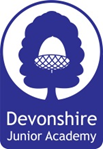 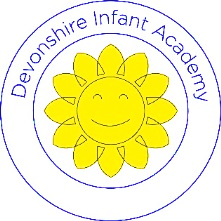 Covid-19 Addendum to SEND information reportDuring the coronavirus lockdown, Devonshire Academies have been providing on line learning for those children working at home.Additional support for those that need it has included:Practical resources and activities delivered to homes for those that need themSensory resources delivered to homesCalls from SENCO or pastoral leads for those that want or need thisTelephone advice for those that request itSensory advice sheets and activities emailed to parentsLinks to other online activities and learning emailed to parentsOpportunities to have virtual support from Speech and language for those on the case loadOpportunities to have virtual support from the Sensory OT for those on the case loadOngoing liaison with outside agencies regarding children’s needAnnual reviews and Community Assessment Meetings (CAMs) have been taking place virtually